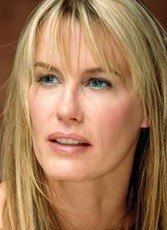 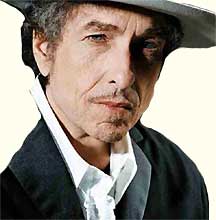 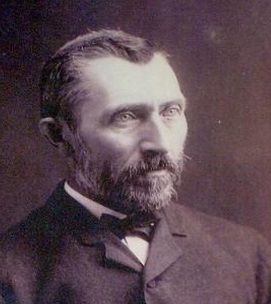 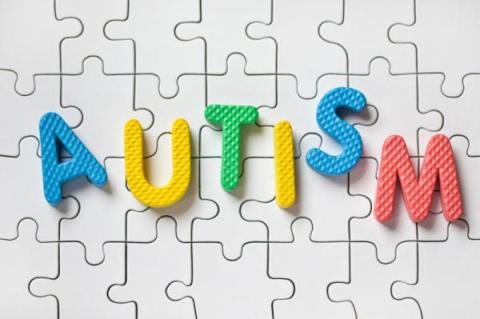 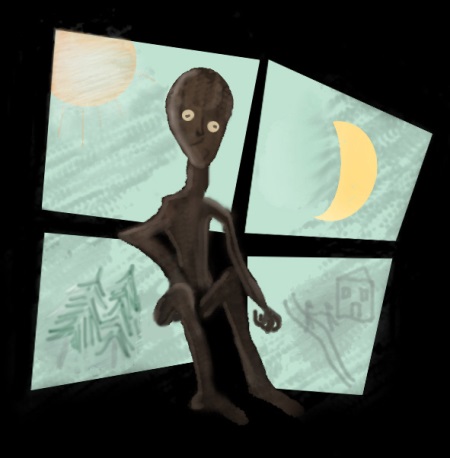 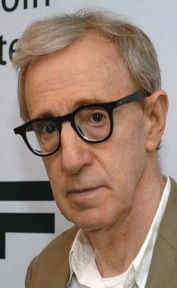 В чем причина аутизма?Точная причина аутизма до сих пор выясняется. Однако существующие исследования предполагают, что аутизм вызывается комбинацией генетических факторов и факторов окружающей среды, из-за чего меняется развитие мозга.Триада нарушений при аутизмеТрудности с социальной коммуникациейДля людей с расстройствами аутистического спектра мимика и прочий «язык тела» — это такой же чужой язык, как если бы все вокруг говорили по-древнегречески.Люди с аутизмом испытывают трудности как с вербальным, так и с невербальным языком. Многие из них понимают язык буквально, с их точки зрения – люди всегда говорят ровно то, что имеют в виду. Людям с аутизмом проще общаться, если другие люди говорят четко, последовательно и оставляют паузы, которые позволяют человеку с аутизмом понять, что именно ему только что сказали.Трудности с социальным взаимодействием«Мы не приобретаем навыки общения естественным образом, мы должны осознанно им учиться».Людям с аутизмом часто сложно распознать или понять эмоции и чувства других людей, а также сложно выразить свои собственные эмоции и чувства. Из-за этого они могут испытывать дополнительные трудности в социальных ситуациях. Они могут:казаться бесчувственными, потому что они могут не понимать, что чувствует другой человекпредпочитать проводить время в одиночестве и не искать общества других людейне обращаться к другим людям за утешениемказаться «странными» и неуместно себя ведущими, потому что им сложно выразить свои чувства, эмоции или потребности.Трудности с социальным взаимодействием могут приводить к тому, что людям с аутизмом трудно заводить друзей и сохранять дружбу. Однако сами люди с аутизмом могут стремиться к дружбе и к общению с другими людьми – они просто не уверены, как именно этого добиться.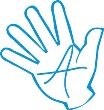 Трудности с социальным воображением«Нам трудно понять, что знают другие люди. Нам еще сложнее догадаться, что другие люди думают».Социальное воображение позволяет понимать и предсказывать поведение других людей, понимать абстрактные идеи и представлять себе ситуации вне нашего непосредственного опыта. Людям с аутизмом сложно:понимать и интерпретировать мысли, чувства и действия других людейпредсказывать, что произойдет потом, или может произойти потомпонимать концепцию опасности, например, почему лучше не выбегать на оживленное шоссеподготовиться к переменам или планировать будущеесправиться с новыми или незнакомыми ситуациями.Не надо путать трудности с социальным воображением и отсутствие воображения. Многие люди с аутизмом обладают исключительными творческим способностями, например, они могут быть выдающимися художниками, музыкантами или писателями.Можно ли вылечить аутизм?На настоящий момент не существует способа «вылечить» аутизм. Тем не менее, есть множество методов, которые способствуют обучению и развитию людей с аутизмом и могут оказать им огромную помощь.Людей с аутизмом нужно принимать такими, какие они есть 